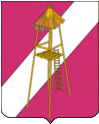 АДМИНИСТРАЦИЯ СЕРГИЕВСКОГО СЕЛЬСКОГО ПОСЕЛЕНИЯ КОРЕНОВСКОГО РАЙОНАПОСТАНОВЛЕНИЕот 31.10.2023 года                                                                                                   № 124ст. СергиевскаяОб утверждении муниципальной программы«Противодействие коррупции в Сергиевском сельском поселении Кореновского района» на 2024-2026 годаВ соответствии с Федеральными законами РФ от 25 декабря 2008 года                     № 273-ФЗ «О противодействии коррупции», от 17 июля 2009 года № 172-ФЗ                  «Об антикоррупционной экспертизе нормативных правовых актов и проектов нормативных правовых актов», Указом Президента РФ от 13 марта 2012 года                     № 297 «О Национальном плане противодействия коррупции на 2012-2013 годы и внесении изменений в некоторые акты Президента Российской федерации по вопросам противодействия коррупции», Законом Краснодарского края от 23 июля 2009 года  № 1798-КЗ «О противодействии коррупции  в Краснодарском крае», постановлением администрации Сергиевского сельского поселения Кореновского района от 26 августа 2015 года № 159 «Об утверждении Порядка принятия решения о разработке, формировании, реализации и оценке эффективности реализации муниципальных программ Сергиевского сельского поселения Кореновского района» администрация муниципального образования Кореновский район п о с т а н о в л я е т:1. Утвердить муниципальную программу Сергиевского сельского поселения «Противодействие коррупции в Сергиевском сельском поселении Кореновского района» на 2024-2026 года (прилагается).2. Общему отделу администрации Сергиевского сельского поселения Кореновского района (Рохманка) обнародовать  настоящее постановление в установленных местах  и обеспечить его размещение (опубликование) на официальном сайте администрации Сергиевского сельского поселения Кореновского района в информационно-телекоммуникационной сети «Интернет».3. Постановление  вступает в силу после его официального обнародования и распространяется на правоотношения, возникшие с 01 января 2024 года.Глава Сергиевского сельского поселения   Кореновского района                                                                            А.П. МозговойПРИЛОЖЕНИЕУТВЕРЖДЕНпостановлением администрацииСергиевского сельского поселенияКореновского районаот 31.10.2023 № 124ПАСПОРТ  муниципальной программы «Противодействие коррупции в Сергиевском сельском поселении Кореновского района» на 2024-2026 годаРаздел 1. Характеристика текущего состояния и прогноз развития соответствующей сферы реализации муниципальной программыНеобходимость реализации Программы обусловлена современным состоянием и уровнем коррупции. Вопросы противодействия коррупции приобретают все большую значимость, так как коррупция относится к числу наиболее опасных негативных социальных явлений, приводящих к разрушению и ослаблению всех государственных институтов.Негативные последствия коррупции выражаются в ресурсных и временных затратах для граждан и организаций, существовании теневой экономики, неэффективности управления, утрате доверия к органам власти и управления. Диапазон способов противодействия коррупции широк. Коррупция как явление, глубоко проникшее в действительность, требует системного подхода и самых решительных мер противодействия. Уровень развития коррупции, изощренные формы ее существования требуют адекватных мер реагирования. Коррупция как социальный процесс носит латентный (скрытый) характер, поэтому объективно оценить ее уровень без серьезных и масштабных социологических исследований и антикоррупционного мониторинга практически невозможно.Поскольку коррупция может проявляться при доступе (отсутствии доступа) к определенной информации, возникает необходимость совершенствовать технологии доступа общественности к информационным потокам. Решить эту проблему возможно только в результате последовательной, системной, комплексной работы по разработке и внедрению новых правовых, организационных, информационных и иных механизмов противодействия коррупции.В целях эффективного решения задач по вопросам противодействия коррупции необходимо объединение усилий институтов гражданского общества, координации деятельности органов местного самоуправления Сергиевского сельского поселения Кореновского района, бюджетных учреждений и организаций. Для этого требуется программно-целевой подход, а также проведение организационных мероприятий в этом направлении.Реализация Программы должна способствовать решению как указанных, так и иных проблем коррупционной направленности на территории Сергиевского сельского поселения Кореновского района.  Раздел 2. Цели, задачи и целевые показатели, конкретные сроки (с указанием квартала) и этапы реализации муниципальной программыЦели: недопущение коррупции, её проявлений во всех сферах жизнедеятельности Сергиевского сельского поселения Кореновского района;создание системы противодействия коррупции;отсутствие коррупции, её влияния на активность и эффективность деятельности администрации Сергиевского сельского поселения, повседневную жизнь граждан;обеспечение защиты прав и законных интересов граждан и организаций от угроз, связанных с коррупцией;проведение эффективной политики по предупреждению коррупции в администрации Сергиевского сельского поселения Кореновского района;		снижение  уровня коррупции при решении вопросов местного значения и  исполнении отдельных государственных полномочий, предоставлении муниципальных услуг, повышении качества и доступности муниципальных услуг;		устранение (минимизация) причин и условий, порождающих коррупцию, повышение качества и эффективности муниципального управления;укрепление доверия жителей Сергиевского сельского поселения Кореновского района к органам местного самоуправления.  Задачи: оценка существующего уровня коррупции;предупреждение коррупционных правонарушений путём привлечения широких слоёв населения и вовлечения институтов гражданского общества в реализацию антикоррупционной политики;обеспечение прозрачности деятельности администрации Сергиевского сельского поселения Кореновского района;обеспечение наступления ответственности за коррупционные правонарушения во всех случаях, предусмотренных действующим законодательством;совершенствование муниципальной службы в целях устранения условий, порождающих коррупцию;совершенствование системы подбора и расстановки кадров, исключающей коррупцию;повышение профессионального уровня муниципальных служащих;формирование в обществе антикоррупционного сознания, нетерпимого отношения к коррупции;противодействие коррупции  в сферах, где наиболее высоки  коррупционные  риски (земельные и  имущественные отношения, предпринимательская  деятельность);		содействие реализации прав граждан и организаций на доступ к информации о фактах коррупции и коррупционногенных факторах, а также на свободное освещение в средствах массовой информации указанных фактов.Этапы не выделены. Сроки реализации муниципальной программы – I – IV квартал 2024 года,  I – IV квартал 2025 года, I – IV квартал 2026 года.Целевые показатели и критерии Программы, позволяющие оценивать эффективность ее реализации по годам, представлены в приложении № 1.3. Перечень основных мероприятий муниципальной программы.Перечень основных мероприятий Программы представлен в приложение № 2 к муниципальной программе.4. Обоснование ресурсного обеспечения муниципальной программыОбщий объем финансирования Программы  – 15,0 тыс. рублей.2024 года – 5,0 тыс. рублей;2025 года -  5,0 тыс. рублей;2026 года – 5,0 тыс. рублей.Источник финансирования Программы – местный бюджет.Направления и виды расходования средств определены в перечне основных мероприятий Программы и представлены в приложение № 2 к муниципальной программе.5. Методика оценки эффективности реализации муниципальной программыОценка эффективности реализации Программы проводится ежегодно. Результаты оценки эффективности реализации Программы предоставляются в форме ежегодного доклада о ходе реализации муниципальной программы.Оценка эффективности реализации Программы включает в себя:оценку степени реализации мероприятий программы и достижения ожидаемых непосредственных результатов их реализации;оценку степени  соответствия запланированному уровню расходов;оценку эффективности использования средств местного бюджета;оценку степени достижения целей и решения задач программы, основных мероприятий, входящих в состав Программы;Специфика целей, задач, основных мероприятий и результатов Программы такова, что некоторые из эффектов от ее реализации являются косвенными, опосредованными и относятся не только к развитию сферы информатизации, но и к уровню и качеству жизни населения, развитию социальной сферы, экономики.6. Механизм реализации муниципальной программы и контроль за ее выполнениемРеализации Программы, форма и сроки представления отчетности об исполнении Программы осуществляются в соответствии с постановлением администрации Сергиевского сельского поселения Кореновского района от 26 августа 2015 года № 159 «Об утверждении Порядка принятия решения о разработке, формировании, реализации и оценке эффективности реализации муниципальных программ Сергиевского сельского поселения Кореновского района».Текущее управление муниципальной программой осуществляет ответственный исполнитель, который:обеспечивает разработку муниципальной программы, её согласование с соисполнителями, участниками муниципальной программы;формирует структуру муниципальной программы и перечень соисполнителей, участников муниципальной программы;организует реализацию муниципальной программы, координацию деятельности соисполнителей, участников муниципальной программы;принимает решение о внесении в установленном порядке изменений в муниципальную программу;несет ответственность за достижение целевых показателей муниципальной программы;осуществляет подготовку предложений по объемам и источникам финансирования реализации муниципальной программы на основании предложений соисполнителей, участников муниципальной программы;разрабатывает формы отчетности для соисполнителей и участников муниципальной программы, необходимые для проведения мониторинга реализации муниципальной программы, устанавливает сроки их предоставления;осуществляет мониторинг и анализ отчетности, представляемой соисполнителями и участниками муниципальной программы;ежегодно проводит оценку эффективности реализации  муниципальной программы;готовит ежегодный доклад о ходе реализации муниципальной программы и оценке эффективности её реализации (далее – доклад о ходе реализации муниципальной программы);организует информационную и разъяснительную работу, направленную на освещение целей и задач муниципальной программы в печатных средствах массовой информации, на официальном сайте в информационно-телекоммуникационной сети Интернет;размещает информацию о ходе реализации и достигнутых результатах муниципальной программы на официальном сайте в информационно-телекоммуникационной сети Интернет;осуществляет иные полномочия, установленные муниципальной программой.В целях осуществления текущего контроля реализации мероприятий муниципальной программы ответственный исполнитель программы ежеквартально до 25-го числа месяца, следующего за отчетным периодом,  представляет в управление экономики и финансовое управление администрации муниципального образования  Кореновский район, отчет об объемах и источниках финансирования программы в разрезе мероприятий согласно приложения  № 7 постановления администрации Сергиевского сельского поселения Кореновского района от 26 августа 2015 года № 159 «Об утверждении Порядка принятия решения о разработке, формировании, реализации и оценке эффективности реализации муниципальных программ Сергиевского сельского поселения Кореновского района».Ответственный исполнитель ежегодно, до 1 марта года, следующего за отчетным годом, направляет в управление экономики доклад о ходе реализации муниципальной программы на бумажных и электронных носителях.Соисполнители и участники муниципальной программы в пределах своей компетенции ежегодно в сроки, установленные ответственным исполнителем, предоставляют ему в рамках компетенции информацию, необходимую для формирования доклада о ходе реализации муниципальной программы.Доклад о ходе реализации муниципальной программы должен содержать:сведения о фактических объемах финансирования муниципальной программы в целом и по каждому мероприятию подпрограмм, ведомственных целевых программ, включенных в муниципальную программу (подпрограмму), и основных мероприятий в разрезе источников финансирования и главных распорядителей (распорядителей) средств краевого бюджета;сведения о фактическом выполнении мероприятий подпрограмм, ведомственных целевых программ, включенных в муниципальную программу (подпрограмму), и основных мероприятий с указанием причин их невыполнения или неполного выполнения;сведения о соответствии фактически достигнутых целевых показателей реализации муниципальной программы и входящих в её состав подпрограмм, ведомственных целевых программ и основных мероприятий плановым показателям, установленным муниципальной программой;оценку эффективности реализации муниципальной программы.К докладу о ходе реализации муниципальной  программы  прилагаются отчеты об исполнении целевых показателей муниципальной программы и входящих в её состав подпрограмм, ведомственных целевых программ и основных мероприятий, сводных показателей муниципальных заданий на оказание муниципальных услуг (выполнение работ) муниципальными учреждениями в сфере реализации муниципальной программы (при наличии).В случае расхождений между плановыми и  фактическими  значениями объемов финансирования и целевых показателей ответственным исполнителем проводится анализ факторов и указываются в докладе о ходе реализации муниципальной программы причины, повлиявшие на такие расхождения.По муниципальной программе, срок реализации которой  завершился  в отчетном году, ответственный исполнитель представляет в управление экономики доклад о результатах её выполнения, включая оценку эффективности реализации муниципальной программы за истекший год и весь период реализации муниципальной программы.При реализации мероприятия муниципальной программы (подпрограммы, ведомственной целевой программы, основного мероприятия) ответственный исполнитель, соисполнитель, участник муниципальной программы, может выступать муниципальным заказчиком мероприятия или ответственным за выполнение мероприятия.Муниципальный заказчик мероприятия: заключает муниципальные контракты в установленном законодательством порядке согласно Федеральному закону от 5 апреля 2013 года № 44-ФЗ «О контрактной системе в сфере закупок товаров, работ, услуг для обеспечения государственных и муниципальных нужд»;обеспечивает результативность, адресность и целевой характер использования бюджетных средств в соответствии с утвержденными ему бюджетными ассигнованиями и лимитами бюджетных обязательств;проводит анализ выполнения мероприятия;несет ответственность за нецелевое и неэффективное использование выделенных в его распоряжение бюджетных средств;определяет балансодержателя объектов капитального строительства в установленном законодательством порядке по мероприятию инвестиционного характера (строительство, реконструкция);осуществляет согласование с ответственным исполнителем (соисполнителем) возможных сроков выполнения мероприятия, предложений по объемам и источникам финансирования;разрабатывает детальный план-график реализации мероприятия подпрограммы (основного мероприятия). В сроки, установленные ответственным исполнителем (соисполнителем), представляет ему утвержденный детальный план-график (изменения в детальный план-график) реализации мероприятия, а также сведения о выполнении детального плана-графика;формирует бюджетные заявки на финансирование мероприятия подпрограммы (основного мероприятия), а также осуществляет иные полномочия, установленные муниципальной   программой  (подпрограммой).Ответственный за выполнение мероприятия:заключает соглашения с получателями субсидий, субвенций и иных межбюджетных трансфертов   в установленном   законодательством порядке;обеспечивает соблюдение получателями субсидий и субвенций условий, целей и порядка, установленных при их предоставлении;ежемесячно представляет отчетность ответственному исполнителю (соисполнителю) о результатах выполнения мероприятия подпрограммы (основного мероприятия);разрабатывает детальный план-график реализации мероприятия подпрограммы (основного мероприятия). В сроки, установленные ответственным исполнителем (соисполнителем), представляет ему утвержденный детальный план-график (изменения в детальный план-график) реализации мероприятия, а также сведения о выполнении детального плана-графика;осуществляет иные полномочия, установленные муниципальной программой.Глава Сергиевского сельского поселенияКореновский район                                                                                       А.П. МозговойЦЕЛИ, ЗАДАЧИ И ЦЕЛЕВЫЕ ПОКАЗАТЕЛИ МУНИЦИПАЛЬНОЙ ПРОГРАММЫ«Противодействие коррупции в Сергиевском сельском поселении Кореновского района» на 2024-2026 годаГлава Сергиевского сельского поселенияКореновский район                                                                                                                                                     А.П. МозговойПриложение  № 2к муниципальной программе«Противодействие коррупции в Сергиевском сельском поселении Кореновского района» на 2024-2026 годаПЕРЕЧЕНЬ ОСНОВНЫХ МЕРОПРИЯТИЙ МУНИЦИПАЛЬНОЙ ПРОГРАММЫ«Противодействие коррупции в Сергиевском сельском поселении Кореновского района» на 2024-2026 годаГлава Сергиевского сельского поселенияКореновского района                                                                                                                                                  А.П. МозговойКоординатор муниципальной программыАдминистрация Сергиевского сельского поселения Кореновского районаКоординаторы подпрограмм муниципальной программыНе предусмотрены                         Участники муниципальной программыАдминистрация Сергиевского сельского поселения Кореновского районаПодпрограммы муниципальной программыНе предусмотрены                         Цели муниципальной программынедопущение коррупции, её проявлений во всех сферах жизнедеятельности Сергиевского сельского поселения Кореновского района;создание системы противодействия коррупции;отсутствие коррупции, её влияния на активность и эффективность деятельности администрации Сергиевского сельского поселения, повседневную жизнь граждан;обеспечение защиты прав и законных интересов граждан и организаций от угроз, связанных с коррупцией;проведение эффективной политики по предупреждению коррупции в администрации Сергиевского сельского поселения Кореновского района;снижение  уровня коррупции при решении вопросов местного значения и  исполнении отдельных государственных  полномочий, предоставлении муниципальных услуг, повышении качества и доступности муниципальных услуг;устранение (минимизация) причин и условий, порождающих коррупцию, повышение качества и эффективности муниципального управления;укрепление доверия жителей Сергиевского сельского поселения Кореновского района к органам местного самоуправления. Задачи муниципальной программыоценка существующего уровня коррупции;предупреждение коррупционных правонарушений путём привлечения широких слоёв населения и вовлечения институтов гражданского общества в реализацию антикоррупционной политики;обеспечение прозрачности деятельности администрации Сергиевского сельского поселения Кореновского района;обеспечение наступления ответственности за коррупционные правонарушения во всех случаях, предусмотренных действующим законодательством;совершенствование муниципальной службы в целях устранения условий, порождающих коррупцию;совершенствование системы подбора и расстановки кадров, исключающей коррупцию;повышение профессионального уровня муниципальных служащих;формирование в обществе антикоррупционного сознания, нетерпимого отношения к коррупции;противодействие коррупции  в сферах, где наиболее высоки  коррупционные  риски (земельные и  имущественные отношения, предпринимательская  деятельность);содействие реализации прав граждан и организаций на доступ к информации о фактах коррупции и коррупционногенных факторах, а также на свободное освещение в средствах массовой информации указанных фактов.Перечень целевых показателей муниципальнойпрограммы1. Доля  муниципальных служащих, в  отношении которых проведен внутренний мониторинг сведений  о доходах, об  имуществе  и обязательствах имущественного характера от общего числа муниципальных  служащих, предоставляющих указанные  сведения;2. Доля установленных фактов коррупции, от общего  количества жалоб и обращений граждан,  поступивших за  отчетный период;3. Размещение на сайте администрации Сергиевского сельского поселения Кореновского района Программы по противодействию коррупции  и отчета о ее выполнении;4. Публикация в средствах массовой информации материалов о деятельности органов местного самоуправления Сергиевского сельского поселения Кореновского района.Этапы и сроки реализации муниципальной программыЭтапы не выделены. Этапы не выделены. I – IV квартал 2024 года, I – IV квартал 2025 года, I – IV квартал 2026 годаОбъемы бюджетных ассигнований муниципальной программыОбщий объем финансирования Программы  – 15,0 тыс. рублей.2024 год – 5,0 тыс. рублей;2025 год - 5,0 тыс. рублей;2026 год – 5,0 тыс. рублей.Источник финансирования Программы – местный бюджет.Контроль за выполнением муниципальной программыАдминистрация Сергиевского сельского поселения Кореновского районаПриложение  № 1к муниципальной программе «Противодействие коррупции в Сергиевском сельском поселении Кореновского района» на 2024-2026 года№ п/пНаименование целевого показателя Ед. изм.Статус 1Значение показателейЗначение показателейЗначение показателей№ п/пНаименование целевого показателя Ед. изм.Статус 12024 год2025 год2026 год12345671Муниципальная программа «Противодействие коррупции в Сергиевском сельском поселении Кореновского района» на 2024-2026 годаМуниципальная программа «Противодействие коррупции в Сергиевском сельском поселении Кореновского района» на 2024-2026 годаМуниципальная программа «Противодействие коррупции в Сергиевском сельском поселении Кореновского района» на 2024-2026 годаМуниципальная программа «Противодействие коррупции в Сергиевском сельском поселении Кореновского района» на 2024-2026 годаМуниципальная программа «Противодействие коррупции в Сергиевском сельском поселении Кореновского района» на 2024-2026 годаМуниципальная программа «Противодействие коррупции в Сергиевском сельском поселении Кореновского района» на 2024-2026 года1.1Доля  муниципальных служащих, в  отношении которых проведен внутренний мониторинг сведений  о доходах, об  имуществе  и обязательствах имущественного ха-рактера от общего числа муниципаль-ных  служащих, предоставляющих указанные  сведенияпроценты1001001001.2Доля установленных фактов коррупции, от общего  количества жалоб и обращений гражданпроценты0001.3Размещение на сайте администрации Сергиевского сельского поселения Кореновского района Программы по противодействию коррупции  и отчета о ее выполнениидадада1.4Доля защищенных каналов связи от общего количества каналов связи.см2314,07314,07314,07№ п/пНаименования мероприятийСтатус 1Источники финансированияОбъем финансирования, всего (тыс. руб.) В том числе по годам В том числе по годам В том числе по годамНепосредственный результат реализации мероприятийНепосредственный результат реализации мероприятийМуниципальный  заказчик мероприятия, ответственный за выполнение мероприятий и  получатель субсидий (субвенция, иных межбюджетных трансфертов)№ п/пНаименования мероприятийСтатус 1Источники финансированияОбъем финансирования, всего (тыс. руб.)I – IV квартал 2024 годаI – IV квартал 2025 годаI – IV квартал 2026 годаI – IV квартал 2026 года12345678810111.ЦельНедопущение коррупцииНедопущение коррупцииНедопущение коррупцииНедопущение коррупцииНедопущение коррупцииНедопущение коррупцииНедопущение коррупцииНедопущение коррупции      1.1ЗадачаПредупреждение коррупционных правонарушенийПредупреждение коррупционных правонарушенийПредупреждение коррупционных правонарушенийПредупреждение коррупционных правонарушенийПредупреждение коррупционных правонарушенийПредупреждение коррупционных правонарушенийПредупреждение коррупционных правонарушенийПредупреждение коррупционных правонарушений1.1.1.Проведение антикоррупционной проверки муниципальных правовых  актов и проектов муниципальных правовых актов. Принятие решений в спорных, сложных случаях о назначении антикоррупционной экспертизы муниципального правового акта, проекта муниципального правового актаВсегоБез финансированияБез финансированияБез финансированияБез финансированияБез финансированияАдминистрация Сергиевского сельского поселения Кореновского района1.1.1.Проведение антикоррупционной проверки муниципальных правовых  актов и проектов муниципальных правовых актов. Принятие решений в спорных, сложных случаях о назначении антикоррупционной экспертизы муниципального правового акта, проекта муниципального правового актаКраевой бюджет0,000,000,000,000,00Администрация Сергиевского сельского поселения Кореновского района1.1.1.Проведение антикоррупционной проверки муниципальных правовых  актов и проектов муниципальных правовых актов. Принятие решений в спорных, сложных случаях о назначении антикоррупционной экспертизы муниципального правового акта, проекта муниципального правового актаФедеральный бюджет0,000,000,000,000,00Администрация Сергиевского сельского поселения Кореновского района1.1.1.Проведение антикоррупционной проверки муниципальных правовых  актов и проектов муниципальных правовых актов. Принятие решений в спорных, сложных случаях о назначении антикоррупционной экспертизы муниципального правового акта, проекта муниципального правового актаМестный бюджетБез финансированияБез финансированияБез финансированияБез финансированияБез финансированияАдминистрация Сергиевского сельского поселения Кореновского района1.1.1.Проведение антикоррупционной проверки муниципальных правовых  актов и проектов муниципальных правовых актов. Принятие решений в спорных, сложных случаях о назначении антикоррупционной экспертизы муниципального правового акта, проекта муниципального правового актаВнебюджетные источники0,000,000,000,000,00Администрация Сергиевского сельского поселения Кореновского района1.1.2.Организация работы «телефона доверия» для оперативного получения информации о фактах коррупции. Извещение населения через средства массовой информации, иные источники информации об организации работы «телефона доверия»ВсегоБез финансированияБез финансированияБез финансированияБез финансированияБез финансированияАдминистрация Сергиевского сельского поселения Кореновского района1.1.2.Организация работы «телефона доверия» для оперативного получения информации о фактах коррупции. Извещение населения через средства массовой информации, иные источники информации об организации работы «телефона доверия»Краевой бюджет0,000,000,000,000,00Администрация Сергиевского сельского поселения Кореновского района1.1.2.Организация работы «телефона доверия» для оперативного получения информации о фактах коррупции. Извещение населения через средства массовой информации, иные источники информации об организации работы «телефона доверия»Федеральный бюджет0,000,000,000,000,00Администрация Сергиевского сельского поселения Кореновского района1.1.2.Организация работы «телефона доверия» для оперативного получения информации о фактах коррупции. Извещение населения через средства массовой информации, иные источники информации об организации работы «телефона доверия»Местный бюджетБез финансированияБез финансированияБез финансированияБез финансированияБез финансированияАдминистрация Сергиевского сельского поселения Кореновского района1.1.2.Организация работы «телефона доверия» для оперативного получения информации о фактах коррупции. Извещение населения через средства массовой информации, иные источники информации об организации работы «телефона доверия»Внебюджетные источники0,000,000,000,000,00Администрация Сергиевского сельского поселения Кореновского района1.1.3Создание на официальном сайте администрации Сергиевского сельского поселения Интернет – страницы с информацией о ходе реализации Программы, о фактах коррупции и принятых по ним мерам, о мероприятиях по противодействию коррупции со стороны администрации и правоохранительных органовВсегоБез финансированияБез финансированияБез финансированияБез финансированияБез финансированияАдминистрация Сергиевского сельского поселения Кореновского района1.1.3Создание на официальном сайте администрации Сергиевского сельского поселения Интернет – страницы с информацией о ходе реализации Программы, о фактах коррупции и принятых по ним мерам, о мероприятиях по противодействию коррупции со стороны администрации и правоохранительных органовКраевой бюджет0,000,000,000,000,00Администрация Сергиевского сельского поселения Кореновского района1.1.3Создание на официальном сайте администрации Сергиевского сельского поселения Интернет – страницы с информацией о ходе реализации Программы, о фактах коррупции и принятых по ним мерам, о мероприятиях по противодействию коррупции со стороны администрации и правоохранительных органовФедеральный бюджет0,000,000,000,000,00Администрация Сергиевского сельского поселения Кореновского района1.1.3Создание на официальном сайте администрации Сергиевского сельского поселения Интернет – страницы с информацией о ходе реализации Программы, о фактах коррупции и принятых по ним мерам, о мероприятиях по противодействию коррупции со стороны администрации и правоохранительных органовМестный бюджетБез финансированияБез финансированияБез финансированияБез финансированияБез финансированияАдминистрация Сергиевского сельского поселения Кореновского района1.1.3Создание на официальном сайте администрации Сергиевского сельского поселения Интернет – страницы с информацией о ходе реализации Программы, о фактах коррупции и принятых по ним мерам, о мероприятиях по противодействию коррупции со стороны администрации и правоохранительных органовВнебюджетные источники0,000,000,000,000,00Администрация Сергиевского сельского поселения Кореновского района1.1.4Организация и проведение «круглых столов» для информирования предпринимателей о ходе реализации Программы, путях решения проблем противодействия коррупции, для обобщения и распространения позитивного опыта антикоррупционного поведения среди субъектов предпринимательской деятельностиВсегоБез финансированияБез финансированияБез финансированияБез финансированияБез финансированияАдминистрация Сергиевского сельского поселения Кореновского района1.1.4Организация и проведение «круглых столов» для информирования предпринимателей о ходе реализации Программы, путях решения проблем противодействия коррупции, для обобщения и распространения позитивного опыта антикоррупционного поведения среди субъектов предпринимательской деятельностиКраевой бюджет0,000,000,000,000,00Администрация Сергиевского сельского поселения Кореновского района1.1.4Организация и проведение «круглых столов» для информирования предпринимателей о ходе реализации Программы, путях решения проблем противодействия коррупции, для обобщения и распространения позитивного опыта антикоррупционного поведения среди субъектов предпринимательской деятельностиФедеральный бюджет0,000,000,000,000,00Администрация Сергиевского сельского поселения Кореновского района1.1.4Организация и проведение «круглых столов» для информирования предпринимателей о ходе реализации Программы, путях решения проблем противодействия коррупции, для обобщения и распространения позитивного опыта антикоррупционного поведения среди субъектов предпринимательской деятельностиМестный бюджет0,000,000,000,000,00Администрация Сергиевского сельского поселения Кореновского района1.1.4Организация и проведение «круглых столов» для информирования предпринимателей о ходе реализации Программы, путях решения проблем противодействия коррупции, для обобщения и распространения позитивного опыта антикоррупционного поведения среди субъектов предпринимательской деятельностиВнебюджетные источники0,000,000,000,000,00Администрация Сергиевского сельского поселения Кореновского района1.1.5.Проведение проверки достоверности полноты сведений о доходах, об имуществе и обязательствах имущественного характера, представляемых гражданами, претендующими на замещение должностей муниципальной службы, муниципальными служащимиВсегоБез финансированияБез финансированияБез финансированияБез финансированияБез финансированияАдминистрация Сергиевского сельского поселения Кореновского района1.1.5.Проведение проверки достоверности полноты сведений о доходах, об имуществе и обязательствах имущественного характера, представляемых гражданами, претендующими на замещение должностей муниципальной службы, муниципальными служащимиКраевой бюджет0,000,000,000,000,00Администрация Сергиевского сельского поселения Кореновского района1.1.5.Проведение проверки достоверности полноты сведений о доходах, об имуществе и обязательствах имущественного характера, представляемых гражданами, претендующими на замещение должностей муниципальной службы, муниципальными служащимиФедеральный бюджет0,000,000,000,000,00Администрация Сергиевского сельского поселения Кореновского района1.1.5.Проведение проверки достоверности полноты сведений о доходах, об имуществе и обязательствах имущественного характера, представляемых гражданами, претендующими на замещение должностей муниципальной службы, муниципальными служащимиМестный бюджетБез финансированияБез финансированияБез финансированияБез финансированияБез финансированияАдминистрация Сергиевского сельского поселения Кореновского района1.1.5.Проведение проверки достоверности полноты сведений о доходах, об имуществе и обязательствах имущественного характера, представляемых гражданами, претендующими на замещение должностей муниципальной службы, муниципальными служащимиВнебюджетные источники0,000,000,000,000,00Администрация Сергиевского сельского поселения Кореновского района1.1.6.Публикация в газете информациипо проведению публичных слушаний, Устава, исполнения бюджета, проект бюджетаВсего15,005,005,005,005,00Администрация Сергиевского сельского поселения Кореновского района1.1.6.Публикация в газете информациипо проведению публичных слушаний, Устава, исполнения бюджета, проект бюджетаКраевой бюджет0,000,000,000,000,00Администрация Сергиевского сельского поселения Кореновского района1.1.6.Публикация в газете информациипо проведению публичных слушаний, Устава, исполнения бюджета, проект бюджетаФедеральный бюджет0,000,000,000,000,00Администрация Сергиевского сельского поселения Кореновского района1.1.6.Публикация в газете информациипо проведению публичных слушаний, Устава, исполнения бюджета, проект бюджетаМестный бюджет15,005,005,005,005,00Администрация Сергиевского сельского поселения Кореновского района1.1.6.Публикация в газете информациипо проведению публичных слушаний, Устава, исполнения бюджета, проект бюджетаВнебюджетные источники0,000,000,000,000,00Администрация Сергиевского сельского поселения Кореновского районаИТОГОВсего15,005,005,005,005,00ИТОГОКраевой бюджет0,000,000,000,000,00ИТОГОФедеральный бюджет0,000,000,000,000,00ИТОГОМестный бюджет15,005,005,005,005,00ИТОГОВнебюджетные источники0,000,000,000,000,00